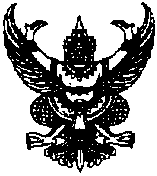 ประกาศองค์การบริหารส่วนตำบลท่าขนานเรื่อง  ผลการดำเนินงานตามแผนป้องกันและปราบปรามการทุจริตและประพฤติมิชอบขององค์การบริหารส่วนตำบลท่าขนาน  ประจำปีงบประมาณ  2560......................................................................		ตามที่องค์การบริหารส่วนตำบลท่าขนานได้ประกาศใช้แผนป้องกันปราบปรามการทุจริตและประพฤติมิชอบชององค์การบริหารส่วนตำบลท่าขนาน  ประจำปีงบประมาณ  2560  เมื่อวันที่  20  มกราคม  2560  โดยกำหนดแผนปฏิบัติการตามยุทธศาสตร์ว่าด้วยการป้องกันและปราบปรามการทุจริตขององค์กรปกครองส่วนตำบลท่าขนาน  ประจำปีงบประมาณ  2560  จำนวน  4  ยุทธศาสตร์  นั้น		บัดนี้  สิ้นงบประมาณ  พ.ศ.  2560  แล้วจึงขอประกาศผลการดำเนินงานตามแผนป้องกันและปราบปรามการทุจริตและประพฤติมิชอบของ อบต.ท่าขนาน  ประจำปีงบประมาณ  2560  ดังนี้		ยุทธศาสตร์ที่  1  เสริมสร้างจิตสำนึก  ค่านิยมให้ทุกหน่วยงานในสังกัดขององค์การบริหารส่วนตำบลท่าขนานปฏิบัติงานตามหลักธรรมาภิบาล  จำนวน  3  มาตรการ  ได้แก่			1. มาตรการส่งเสริมการปฏิบัติงานและการดำเนินชีวิตตามหลักปรัชญาเศรษฐกิจพอเพียง  ได้แก่  โครงการการประชุมเสริมสร้างความเข้าใจเกี่ยวกับการปฏิบัติงานตามหลักปรัชญาเศรษฐกิจพอเพียง  			      ผลการดำเนินการ  ในปีงบประมาณ  2560  ยังไม่ได้ดำเนินการ			2.  มาตรการส่งเสริมให้บุคคลทุกระดับได้เรียนรู้และปฏิบัติงานตามหลักธรรมาภิบาล  ได้แก่  โครงการการรับการประเมินคุณธรรมจริยธรรมและความโปร่งใสในการดำเนินงานของ อปท. (ITA)				ผลการดำเนินการ  ดำเนินการแล้วเสร็จ			3. มาตรการส่งเสริมค่านิยมการยกย่องและเชิดชูความดีความซื่อสัตย์สุจริต  ได้แก่โครงการส่งเสริมค่านิยมการปฏิบัติราชการด้วยความซื่อสัตย์สุจริต				ผลการดำเนินการ  ดำเนินการแล้วเสร็จ		ยุทธศาสตร์ที่  2  บูรณาการระหว่างหน่วยงานในการป้องกันและปราบปรามการทุจริต  จำนวน  3  มาตรการ  ได้แก่			1. มาตรการระหว่างหน่วยงานในการป้องกันและแก้ไขปัญหาการทุจริตประพฤติมิชอบ  ได้แก่  การจัดตั้งศูนย์รับเรื่องราวร้องทุกข์และศูนย์ดำรงธรรมตำบลท่าขนานผลการดำเนินการ  ได้จัดตั้งศูนย์รับเรื่องร้องเรียนร้องทุกข์แล้วเสร็จ2.  มาตรการส่งเสริมการมีส่วนร่วมของประชาชน  ได้แก่-  การแต่งตั้งประชาชนร่วมเป็นคณะกรรมการต่างๆของ อบต.ท่าขนาน	ผลการดำเนินการ  ดำเนินการแล้วเสร็จ/3.  มาตรการ…- 2 -			3.  มาตรการส่งเสริมค่านิยมการยกย่องและเชิดชูความดี ความซื่อสัตย์สุจริต  ได้แก่-  การส่งเสริมค่านิยมการปฏิบัติราชการด้วยความซื่อสัตย์สุจริต	ผลการดำเนินการ  ดำเนินการแล้วเสร็จยุทธศาสตร์ที่  3  เสริมสร้างความเข้มแข็งในการป้องกันและปราบปรามการทุจริตของอบต.       ท่าขนาน  จำนวน  2  มาตรการ ได้แก่			1.  มาตรการจัดทำระบบตรวจสอบ  ควบคุมและถ่วงดุลให้เหมาะสม  ได้แก่-  กิจกรรมการจัดวางระบบการควบคุมภายใน  ผลการดำเนินการ  ดำเนินการแล้วเสร็จ			2.  มาตรการสร้างกลไกความร่วมมือระหว่างหน่วยงานกับภาคเอกชน  ได้แก่-  การจัดตั้งศูนย์ข้อมูลข่าวสารองค์การบริหารส่วนตำบล	ผลการดำเนินการ  ดำเนินการแล้วเสร็จยุทธศาสตร์ที่  4  พัฒนาศักยภาพเจ้าหน้าที่ของรัฐในการป้องกันและปราบปรามการทุจริตของ อบต.ท่าขนาน  จำนวน  1  มาตรการ  ได้แก่1. มาตรการพัฒนาสมรรถนะและขีดความสามารถเจ้าหน้าที่รัฐในการป้องกันและแก้ไขปัญหาการทุจริตและประพฤติมิชอบ  ได้แก่-  การส่งเสริมให้เจ้าหน้าที่มีส่วนร่วมในการดำเนินงานของศูนย์ดำรงธรรมตำบลท่าขนานและศูนย์ยุติธรรมชุมชนตำบลท่าขนาน	ผลการดำเนินการ  ดำเนินการแล้วเสร็จ		สำหรับมาตรการส่งเสริมการปฏิบัติงานและการดำเนินชีวิตตามหลักปรัชญาเศรษฐกิจพอเพียง  ได้แก่  โครงการการประชุมเสริมสร้างความเข้าใจเกี่ยวกับการปฏิบัติงานตามหลักปรัชญาเศรษฐกิจพอเพียง  ซึ่งยังไม่ได้ดำเนินการจะดำเนินการให้แล้วเสร็จในปีงบประมาณถัดไป		จึงประกาศให้ทราบโดยทั่วกัน			ประกาศ  ณ  วันที่  3  เดือน  ตุลาคม  พ.ศ.  ๒๕๖๐    (นายนิรันดร์  โพร่ขวาง)			                                              นายกองค์การบริหารส่วนตำบลท่าขนาน       